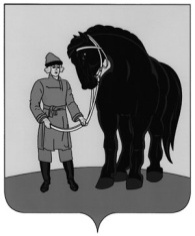                                                                                                                                            ПРОЕКТРОССИЙСКАЯ ФЕДЕРАЦИЯСОВЕТ ГАВРИЛОВО-ПОСАДСКОГО МУНИЦИПАЛЬНОГО РАЙОНА  ИВАНОВСКОЙ ОБЛАСТИР Е Ш Е Н И Е                                      Принято 28 июля 2020 года О передаче  осуществления части полномочий  по решению вопроса  местного  значения Гаврилово-Посадского муниципального района  органам  местного самоуправления    Гаврилово-Посадского городского поселения   Руководствуясь частью 3 статьи 14,  частью 4 статьи 15 Федерального  закона от 06.10.2003 № 131-ФЗ «Об общих принципах организации местного самоуправления в Российской Федерации», в соответствии с Положением о порядке заключения соглашений органами местного  самоуправления Гаврилово-Посадского муниципального района с органами местного самоуправления поселений, входящих в его состав, о передаче (принятии) части полномочий по решению вопросов местного значения, утвержденного решением Совета Гаврилово-Посадского муниципального района от 30.11.2016 №113, Совет Гаврилово-Посадского  муниципального района             р е ш и л :1. Передать органам местного самоуправления  Гаврилово-Посадского городского поселения полномочия по  решению  части вопроса  местного значения, предусмотренного подпунктом 4 части 1 статьи 14 Федерального закона от 06.10.2003 № 131-ФЗ «Об общих принципах организации местного самоуправления в Российской Федерации» -  организация в границах сельских  поселений, расположенных  на территории Гаврилово-Посадского муниципального района водоснабжения населения, водоотведения в пределах полномочий, установленных законодательством Российской Федерации.2. Установить,   что передаваемые полномочия включают  принятие органами местного самоуправления Гаврилово-Посадского городского поселения муниципальных правовых актов по вопросам переданных   полномочий. 3. Установить, что соглашения о передаче полномочий по решению вопроса местного значения, указанного в пункте 1 настоящего  решения,  заключаются на срок до  31.12.2025 г.4. Установить, что финансовые средства для  осуществления передаваемых полномочий  направляются из бюджета Гаврилово-Посадского муниципального района в бюджет Гаврилово-Посадского городского поселения  в виде межбюджетных трансфертов в размерах,  определяемых методикой определения размера  межбюджетных трансфертов, являющейся неотъемлемой частью соглашения о передаче полномочий. 5. Установить, что материальные ресурсы (недвижимое и  движимое имущество), необходимые  для осуществления  передаваемых полномочий по решению вопросов местного значения  передаются  в муниципальную собственность  Гаврилово-Посадского  городского  поселения в соответствии с пунктом 5 части 1 статьи 50 Федерального  закона от 06.10.2003 № 131-ФЗ «Об общих принципах организации местного самоуправления в Российской Федерации».6. Направить настоящее решение в Совет  Гаврилово-Посадского городского поселения.7. Опубликовать настоящее решение в сборнике «Вестник Гаврилово-Посадского муниципального района» и разместить на официальном сайте Гаврилово-Посадского муниципального района.8. Настоящее решение вступает в силу со дня официального опубликования.Глава  Гаврилово-Посадского муниципального района                                                   В.Ю.ЛаптевПредседатель Совета Гаврилово-Посадского муниципального района                            С.С. Сухов                                               						г. Гаврилов Посад______июля 2020 года№ 